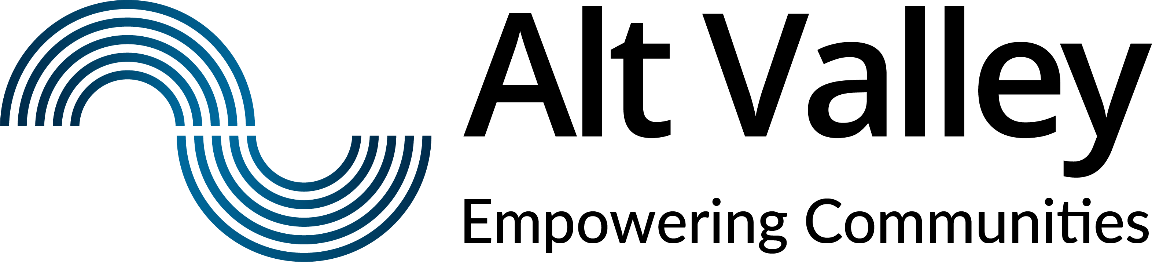 LEARNER ENROLMENT FORMPre-Start Introduction/Learner RegistrationThis Learning Agreement outlines a programme of learning agreed between Alt Valley and the Learner.Your personal contact details:Next of kin details:Equality and DiversityIt is our aim to ensure no employee or applicant for training receives less favourable treatment because of their gender, sexual orientation, marital status, disability, age, creed, religion, colour, race, nationality or ethnic origin.  In order to assist us to monitor the effectiveness of our Equality and Diversity Policy, please complete the questions below.  If you decline to answer section 8 it will not affect your entitlement to participate on our programmes. Ethnicity (Please           relevant box)Residency InformationHave you been permanently resident in the EU/EEA 		Yes			Noincluding the UK for the last 3 years?If NO, complete the rest of this section: In which country do you normally live?			Are there any immigration restrictions on how long you can 	Yes			Nostay in the UK?What date did you enter the EU/UK			Medical History Please give details of any serious illness, operations or any current medical disability.Do you consider yourself to have a long-term disability
health problem or any other?  (Please  tick)If you answered ‘No’ to the above question go to Page 5.  If you ticked ‘Yes’ then please tick the appropriate boxes below.For employed learnersFor unemployed learners.
Please tick the relevant box below:What benefits do you receive please tick relevant box below:Job History Please provide details for all previous full/part time employment, voluntary work or work experience you have had.ESF Match FundingThe Education & Skills Funding Agency is a co-financed organisation and as such ourselves and our partners are obliged to meet specific conditions within our respective contracts.The Agency is an ESF Co-Financing Organisation (CFO) delivering a programme of activity inclusive of ‘workplace learning and Apprenticeship’; to be able to drawdown the ESF funds for projects, the Agency needs to be able to fund an equal amount of similar activity from its other budgets: this is known as ‘match funding’.“Therefore, the programme of learning you are embarking on is part funded by the European Union through the European Social Fund and is co-financed through the Education & Skills Funding Agency.”GDPR:The information you provide on this application form will be stored electronically to assist us with record keeping and for statistical and research purposes.  It may be passed to other relevant agencies.How We Use Your Personal Information This privacy notice is issued by the Education and Skills Funding Agency (ESFA), on behalf of the Secretary of State for the Department of Education (DfE). It is to inform learners how their personal information will be used by the DfE, the ESFA (an executive agency of the DfE) and any successor bodies to these organisations.  For the purposes of relevant data protection legislation, the DfE is the data controller for personal data processed by the ESFA.   Your personal information is used by the DfE to exercise its functions and to meet its statutory responsibilities, including under the Apprenticeships, Skills, Children and Learning Act 2009 and to create and maintain a unique learner number (ULN) and a personal learning record (PLR). Your information will be securely destroyed after it is no longer required for these purposes. Your information may be shared with third parties for education, training, employment and well-being related purposes, including for research. This will only take place where the law allows it and the sharing is in compliance with data protection legislation.  The English European Social Fund (ESF) Managing Authority (or agents acting on its behalf) may contact you in order for them to carry out research and evaluation to inform the effectiveness of training.  You can agree to be contacted for other purposes by ticking any of the following boxes:   About courses or learning opportunities.                                               For surveys and research.  By post.  			By phone.			 By e-mail. Further information about use of and access to your personal data, details of organisations with whom we regularly share data, information about how long we retain your data, and how to change your consent to being contacted, please visit:   https://www.gov.uk/government/publications/esfa-privacy-noticeUnique Learner Number:If you have not already been issued with your unique learning number, you will be issued with one when you join our programme.  Your Unique Learner Number is issued by the Learning Records Service and your data managed by them and is operated by the Skills Funding Agency (SFA) for all learners aged 14 and over.You can access the Learning Record Service via their website to ensure the information they have about your previous qualifications and your current learning programme is correct.  Your Tutor will explain how this works and the advantages to you as you complete this form.LRS Privacy NoticeThe information you supply is used by the Education and Skills Funding Agency, an executive agency of the Department for Education (DfE), to issue you with a Unique Learner Number (ULN) and to create your Personal Learning Record, as part of the functions of the DfE. For more information about how your information is processed, and to access your Personal Learning Record, please refer to: https://www.gov.uk/government/publications/lrs-privacy-noticesIf you have been issued with a Unique Learner Number (ULN) when you were at school, FE college or with another training provider, please record in the space below:ULN number (if known) ……………………………………………………………………………..Participant Eligibility Declaration and Learning Agreement:I understand and agree to Alt valley accessing the Learner Record Service. I have received advice and guidance on the choice and suitability of this programme   I have been told about programme timetable and duration and agree to attend                                         punctually and regularly.I understand this programme is part funded by the Education and Skills Funding Agency (ESFA)                 and European Social Fund (ESF).I have been a legal resident in the UK for over three years and am able to take paid employment in a European Member State.  Declaration by learnerI confirm that all the information on this registration form is correct and declare that I have correctly identified my prior qualifications, eligibility for this programme and UK government funding, and validated my identity.  I understand that if I have declared false information the provider may take action against me to reclaim the tuition fees and any support costs provided and I may be required to leave the programme.Name (print): 		Signature:		Date:		Declaration by Alt ValleyI confirm on behalf of Alt Valley that the information on this form is correct and that I have supported the learner in the completion of this document.  To the best of my knowledge, the above named Learner is eligible to enter the specified programme.  I have seen evidence to support the residency criteria (where applicable). Signature:		Position:		Date:		For Office UseTo be completed by Key worker/ AdminELIGIBILITYEligibility evidence confirmed Please tick relevant box and record evidence seen   ID evidence (eg DWP letter, Passport)- please note reference number, valid from and valid to where possibleConfirm that a Placement Agreement is in place	Yes 	No Name:Qualification
or Course:Planned start date:Planned end date:Actual start date:ULNName:Tutor Name:Address:Postcode:Home Phone:Mobile Telephone:Email Address:Date of Birth:National Insurance:Place of Birth:Nationality:Gender:What is your preferred method of contact?Next of KinName:Relationship:Address:Contact number:White – English/Welsh/Scottish/N Irish/BritishAsian/Asian British – IndianOther ethnic group - ArabWhite – IrishAsian/Asian British – PakistaniOther ethnic group – Any OtherWhite – Gypsy or Irish TravellerAsian/Asian British - BangladeshiPrefer not to sayWhite – Any other White BackgroundAsian/Asian British - ChineseMixed – White and Black CaribbeanAsian/Asian British – Any Other AsianMixed – White and Black AfricanBlack/African/Caribbean/Black British – AfricanMixed – White and AsianBlack/African/Caribbean/Black- CaribbeanMixed – Any other Mixed /Multiple Ethnic Black/African/Caribbean/Black – Any OtherPlease give details here.  If this doesn’t apply then please leave blank or write ‘not applicable’ (N/A)DS Codes:DS Codes:()4Visual impairment5Hearing impairment6Disability affecting mobility7Profound complex disabilities8Social and emotional difficulties9Mental health difficulty10Moderate learning difficulty11Severe learning difficulty12Dyslexia13Dyscalculia14Autism spectrum disorder15Asperger’s syndrome16Temporary disability after illness (for example post-viral) or accident17Speech, Language and Communication93Other physical disability94Other specific learning difficulty (e.g. Dyspraxia)95Other medical condition (for example epilepsy, asthma, diabetes)96Other learning difficulty97Other disability98Prefer not to sayPrior Qualifications (please highest only)highest only)No Qualifications	No Qualifications	No Qualifications	                                         Level 2Entry Level QualificationsEntry Level QualificationsEntry Level Qualifications                                         Level 3Level 1Level 1Level 1                                         Level 4 +Qualifications or Exam Title:Date of Achievement:Result or Grade:Household Situation – Please tick one or more of the following statements that apply to you:Household Situation – Please tick one or more of the following statements that apply to you:01. No household member is in employment and the household includes one or more dependent children02. No household member is in employment and household does not include any dependent children03. Learner lives in a single adult household with dependent children04. In care or recent care leaver98. I wish to withhold this information99. None of statements 01, 02 or 03 applyCompany Name:Address:Address:Address:Address:Supervisor:Position:Telephone:E-mail:E-mail:Learner’s Job Title:Learner’s Job Title:I confirm that I have a contract of employmentI confirm that I have a contract of employmentWeekly hours:CodesCodes()1Less than 6 months26 – 11 months312 – 23 months424 – 35 months536 months or more CodesCodes()1Job Seekers Allowance - (JSA)2Employment Support Allowance - Work Related Activity Group (ESA) (WRAG)3Learner gets another state benefit other than JSA, Universal Credit or ESA – (WRAG)4Universal Credit5Other (please state)……………………………………………………….Date From:Date To:Employer/Company Name:Job Title or Type of Work:Examples of sources of Evidence to demonstrate eligibilityEligibility requirementEligibility requirementEligibility requirementEligibility requirementDocumentLegal right to live in UK & work in an  EU member stateEmployment Status (unemployed, inactive)Home address No of criteria coveredWritten confirmation of eligibility with referral from DWP/Jobcentre Plus / Careers Service / Local Authority.1113DWP/Job Centre Plus benefits decision notification letter - new claims award / decision or change of circumstances decision letter (with NI Number)1113EU Passport11Non EU Passport with either: "Indefinite leave to remain" endorsement or work / residence permit or visa stamp11ID card issued by Home Office confirming right to stay, work or study in UK11EU Birth/Adoption certificate11Full Driving Licence11NI number on Gov't Letter112NI Card11Letter from UK Immigration granting indefinite leave to remain11Residency Permit11Marriage/civil partnership certificate (if partner has legal right to live in the UK and this can be evidenced)11Where an individual is NOT engaged with DWP: written Confirmation from a relevant third party that has been assisting the individual and so as an understanding of their current circumstances (for example, NGO, voluntary organisation charity, third sector / not for profit organisation, social services or other professional providing support and guidance etc.) but must be independent of ESF project management and delivery team.  (16 to 18 year olds only).11Letter / confirmation from home owner (Parents/ carers/ landlord)11Recent Statement from bank / building society / credit union (dated within 3 months)11Evidence of registration on electoral roll11Recent utility bill or council tax demand / correspondence Tenancy agreement documents11Mortgage Statement / correspondence11HMRC correspondence11Rent Card / Statement11Solicitors correspondence11Any other credible letter sent to participant at home address11DescriptionEvidence Legally resident in UK and able to take paid employment in EUEmployment Status Seen By: (print name) ………………………………………………………….…………… Position:  ………………………………………………. Signed:  …………………………………………………………………………………………………  Date: …………………………………………………Seen By: (print name) ………………………………………………………….…………… Position:  ………………………………………………. Signed:  …………………………………………………………………………………………………  Date: …………………………………………………Seen By: (print name) ………………………………………………………….…………… Position:  ………………………………………………. Signed:  …………………………………………………………………………………………………  Date: …………………………………………………Total Programme Hours:Total Programme Hours:Aim TitleAim Ref.Aim Ref.Start DatePlanned End DatePlanned End DateHours2022/23Hours2023/24(if applicable)TotalTotalApprenticeship datesApprenticeship datesApprenticeship datesApprenticeship datesStart date of apprenticeshipEnd date of apprenticeshipStart date of practical periodEnd date of practical periodDuration of practical period (minus A/L entitlement)EPA start dateNormal weekly hoursOff The Job hoursTitle of Activity:Start Date:Planned End Date:Aim Ref:Additional Work-Related Activities
Hours:Work Placement (if applicable)TotalPlacement/Work Experience Details (if applicable)Employer Name:	Main Contact:Employer Address:	Contact Details:Additional Information: